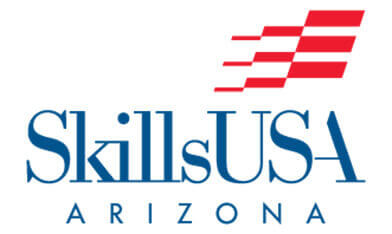 ContestElectrical Construction WiringSkill PerformanceThe skills portion of the contest will include a series of workstations that have information and instruction sheets for wiring a residence or completing a commercial installation. All work must conform to the specifications of the latest edition of the National Electrical Code as of the January prior to Regional competition.Team/IndIndividualLimits3 per schoolDate/Location/Start TimeFebruary 23,2020   Contest begins at 8 AMYavapai College CTEC  220 Ruger Rd., Ste 1, Prescott, AZ 86301AttireDress appropriately in layers for cold weather in the morning, warming in the afternoon (weather permitting). appropriate work pants and shoes, no shortsNo School logosPROHIBITED DEVICESCell phones or other electronic devices not approved by a competition’s national technical committee are NOT allowed in the competition area. Please follow the guidelines in each technical standard for approved exceptions. Technical committee members may also approve exceptions onsite during the SkillsUSA Championships if deemed appropriate. Penalties for Prohibited Devices If a competitor’s electronic device makes noise or if the competitor is seen using it at any time during the competition, an official report will be documented for review by the SkillsUSA Championships director. If confirmed that the competitor used the device in a manner which compromised the integrity of the competition, the competitor’s scores may be canceled.ResumeHard copy of resume onsite is required.Chair ContactTravis Blacktblack@vacte.comSupplied by Tech CommitteeAll wiring panels, electrical supplies and materials as required for the project assignedSupplied by ContestantOther